Prezydent Miasta Pruszkowa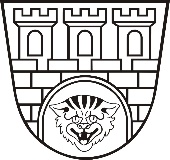 Zarządzenie nr  167/2022Prezydenta Miasta Pruszkowaz dnia 5 lipca 2022w sprawie ogłoszenia wyników otwartego konkursu ofert na realizację zadania publicznego z zakresu wychowania przedszkolnegoNa podstawie art. 30 ust. 1 ustawy z dnia 8 marca 1990 r. o samorządzie gminnym (t. j. Dz. U. z 2022 r. poz. 559 ze zm.), w związku z art. 22 ust. 1 ustawy z dnia 27 października 2017 r. o finansowaniu zadań oświatowych (t. j. Dz. U. z 2021 r. poz. 1930 ze zm.) oraz Uchwały Nr XLIV.463.2018 Rady Miasta Pruszkowa z dnia 3 kwietnia 2018 r. w sprawie określenia regulaminu otwartego konkursu ofert na realizację zadania publicznego z zakresu wychowania przedszkolnego dla niepublicznych przedszkoli, niepublicznych innych form wychowania przedszkolnego oraz oddziałów przedszkolnych w niepublicznych szkołach podstawowych oraz kryteriów wyboru ofert (Dz. Urz. Woj. Maz. z 2018 r. poz. 3607) zarządzam, co następuje:§ 11. Ogłaszam wyniki otwartego konkursu ofert na realizację zadania publicznego z zakresu wychowania przedszkolnego ogłoszonego Zarządzeniem Nr 145/2022 Prezydenta Miasta Pruszkowa z dnia 13 czerwca 2022 r. w sprawie ogłoszenia otwartego konkursu ofert na realizację zadania publicznego z zakresu wychowania przedszkolnego.2. Do realizacji zadania wybrano następujące oferty: § 2Wykonanie zarządzenia powierza się Naczelnikowi Wydziału Edukacji Urzędu Miasta Pruszkowa.§ 3Zarządzenie podlega publikacji w Biuletynie Informacji Publicznej Urzędu Miasta Pruszkowa.§ 4Zarządzenie wchodzi w życie z dniem podpisania.Prezydent Miasta Pruszkowa Paweł MakuchLp.Nazwa placówkiOrgan prowadzącyAdres placówkiIlość pozyskanych miejsc1NIEPUBLICZNY PUNKT PRZEDSZKOLNY 
MISIOWA KRAINAMARTA ZOFIA GÓRECKAul. Sienkiewicza 5
Pruszków122PUNKT PRZEDSZKOLNY "BURSZTYNEK"AGNIESZKA SZYMCZYK-WIERZBIKul. Kosynierów 13
Pruszków63PUNKT PRZEDSZKOLNY "PROMYK"MARIA MAKOWSKAul. Narutowicza 9
Pruszków164PUNKT PRZEDSZKOLNY "PROMYK 2"IZABELA MAKOWSKA - PŁOCHARSKAul. Kręta 1
Pruszków125PRZEDSZKOLE MALI OLIMPIJCZYCYAMA SP.  Z O.O.ul. Akacjowa 1
Pruszków106NIEPUBLICZNE PRZEDSZKOLE LEMUREKDARIA MONIKA SZYMAŃSKAul. Emancypantek 4
Pruszków87PRZEDSZKOLE NIEPUBLICZNE "JEDYNKA" 
CENTRUM EDUKACJI LOKALNEJ W PRUSZKOWIEMARIA ANNA MAKOWSKAul. Sadowa 62
Pruszków28NIEPUBLICZNY PUNKT PRZEDSZKOLNY 
"SŁONECZNA KRAINA"KATARZYNA BORSul. Anielin 1/101
Pruszków119NIEPUBLICZNY PUNKT PRZEDSZKOLNY 
"SŁONECZNA KRAINA II"KATARZYNA BORSul. Anielin 1/8
Pruszków1010NIEPUBLICZNY PUNKT PRZEDSZKOLNY 
"SŁONECZNA KRAINA IV"KATARZYNA BORSul. F. Chopina 2/4
Pruszków1311PRZEDSZKOLE NIEPUBLICZNE "PIOTRUŚ PAN"MAŁGORZATA PIASECKAul. Zachodnia 22
Pruszków5212POGODNE PRZEDSZKOLE MONTESSORIPOGODNE PRZEDSZKOLE MONTESSORI SP.  Z O.O.ul. Targowa 6/5 i 6
Pruszków2113NIEPUBLICZNE PRZEDSZKOLE 
"FABRYKA UŚMIECHU"KATARZYNA PERZul. T. Kościuszki 50
Pruszków1814PUNKT PRZEDSZKOLNY
WESOŁE KANGURKIKATARZYNA GIERLACHul. Ceglana 14/11
05-800 Pruszków, ul. Ceramiczna 16 lok. 3u, 05-800 Pruszków14Łączna liczba pozyskanych miejscŁączna liczba pozyskanych miejscŁączna liczba pozyskanych miejscŁączna liczba pozyskanych miejsc205